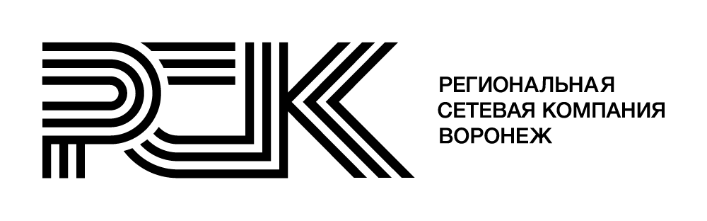 ЗАЯВКАюридического лица (индивидуального предпринимателя), физического лица на присоединение по одному источнику электроснабжения энергопринимающих устройств с максимальной мощностью до 150 кВт включительно 1. ____________________________________________________________________________(полное наименование заявителя - юридического лица;фамилия, имя, отчество заявителя - индивидуального предпринимателя)2. Номер записи в Едином государственном реестре юридических лиц (номер записи в Едином государственном реестре индивидуальных предпринимателей) и дата ее внесения в реестр ______________________________________________________________________3. Место нахождения заявителя, в том числе фактический адрес: _________________________________________________________________________________________________________________________________________________________(индекс, адрес)Паспортные данные: серия ___________номер________________________________ выдан (кем, когда) __________________________________________________________________________________________________________________________________________ СНИЛС:____________________________; Моб. тел.:_______________________________;E-mail:__________________________________________4. В связи с ____________________________________________________________________________(увеличение объема максимальной мощности, новое строительство и др. - указать нужное)просит осуществить технологическое присоединение ___________________________________________________________________________,(наименование энергопринимающих устройств для присоединения)расположенных _______________________________________________________________________________________________________________________________________________.(место нахождения энергопринимающих устройств)5. Максимальная мощность энергопринимающих устройств (присоединяемых и ранее присоединенных) составляет _____ кВт при напряжении_____ кВ, в том числе: а) максимальная мощность присоединяемых энергопринимающих устройств составляет __________кВт при напряжении4____ кВ; б) максимальная мощность ранее присоединенных в данной точке присоединения энергопринимающих устройств составляет _________ кВт при напряжении4  _____ кВ. 6. Заявляемая категория надежности энергопринимающих устройств - III (по одному источнику электроснабжения энергопринимающих устройств). 7. Характер нагрузки (вид экономической деятельности заявителя) ______________________________________________________________________________________________________________________________________________________________________________. 8. Сроки проектирования и поэтапного введения в эксплуатацию объекта (в том числе по этапам и очередям), планируемого поэтапного распределения мощности:9. Порядок расчета и условия рассрочки внесения платы за технологическое присоединение по договору осуществляются по _________________________________________________                                                                               (вариант 1, вариант 2 - указать нужное)а) вариант 1, при котором: 15 процентов платы за технологическое присоединение вносятся в течение 15 дней со дня заключения договора; 30 процентов платы за технологическое присоединение вносятся в течение 60 дней со дня заключения договора, но не позже дня фактического присоединения; 45 процентов платы за технологическое присоединение вносятся в течение 15 дней со дня фактического присоединения: 10 процентов платы за технологическое присоединение вносятся в течение 15 дней со дня подписания акта об осуществлении технологического присоединения;б) вариант 2, при котором: авансовый платеж вносится в размере 5 процентов размера платы за технологическое присоединение; осуществляется беспроцентная рассрочка платежа в размере 95 процентов платы за технологическое присоединение с условием ежеквартального внесения платы равными долями от общей суммы рассрочки на период до 3 лет со дня подписания сторонами акта об осуществлении технологического присоединения. 10. Гарантирующий поставщик (энергосбытовая организация), с которым планируется заключение договора энергоснабжения (купли-продажи электрической энергии (мощности) _____________________________________________________________________________. Настоящим подтверждаю, что заявки на технологическое присоединение к электрическим сетям энергопринимающих устройств, указанных в пункте 7 настоящей заявки, в другие сетевые организации мною не подавалисьПриложения: (указать перечень прилагаемых документов) 1. ____________________________________________________________________________2. ____________________________________________________________________________3. ____________________________________________________________________________4. ____________________________________________________________________________5.__________________________________________________________________________М.П.Этап (очередь) строительстваПланируемый срок введения энергопринимающих устройствв эксплуатацию (месяц, год)Максимальная мощность энергопринимаю-щих устройств (кВт)Категория надежности энергопринимаю-щих устройствЗаявитель ____________________________________ (фамилия, имя, отчество) ____________________________________ (контактный телефон) ________________________ __________ (должность) (подпись) «___»____________ 20___г. 